НЕ ЖГИ СУХУЮ ТРАВУ!

Самые распространённые природные пожары — это травяные палы. Они быстро распространяются, особенно в ветреные дни. Остановить хорошо разгоревшийся пожар бывает очень непросто.

Весенние палы не приносят никакой пользы. Выжигание сухой травы уничтожает растения, выжигая полезные для почвы микроэлементы. Практически все животные и насекомые, которые живут в сухой траве или на поверхности земли, погибают при сильном травяном пожаре. Огонь на приусадебном участке или просто вблизи строений может запросто стать причиной возгорания и нанести ущерб, а то и полностью уничтожить постройки или припаркованный недалеко транспорт. Пострадать может не только имущество, но и сам поджигатель или случайно оказавшиеся на месте пожара граждане.

Для того чтобы избежать беды, соблюдайте следующие рекомендации:

Ни в коем случае не жгите траву! Не оставляйте горящий огонь без присмотра, тщательно тушите окурки и спички перед тем, как выбросить их.

Не проходите мимо пожара. Начинающую гореть траву вы сможете потушить самостоятельно. При тушении подручными средствами можно сбивать пламя с кромки пожара связкой прутьев или веток лиственных деревьев, либо же забрасывать кромку пожара песком. Не уходите, не убедившись в том, что огонь не разгорится снова.

Немедленно сообщите о случившемся по телефону 112, если понимаете, что самостоятельно погасить пламя не удастся, постарайтесь как можно быстрее покинуть место пожара.

Чтобы уборка приусадебного участка не обернулась трагедией, помните, что разводить костер можно только в безветренную погоду и на безопасном расстоянии от домов, строений, полей и лесополосы. Кострище обязательно окопайте. Под рукой держите ведро с водой, лопату или огнетушитель. Не оставляйте костер без присмотра или под контролем детей. Оставшиеся угли следует пролить водой до полного прекращения тления. В случае возгорания немедленно звоните по телефону 112.

Уделяйте больше внимания детям. Обязательно разъясняйте им, чем может закончиться баловство с огнем на местах, где есть участки с высохшей травой. Научите их бережно относиться к природе.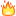 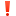 